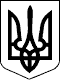 КРИМІНАЛЬНИЙ КОДЕКС УКРАЇНИВИТЯГСтаття 335. Ухилення від призову на строкову військову службу, військову службу за призовом осіб офіцерського складу.Ухилення від призову на строкову військову службу, військову службу за призовом осіб офіцерського складу -карається обмеженням волі на строк до трьох років.{Стаття 335 в редакції Закону № 116-VIII від 15.01.2015}Стаття 336. Ухилення від призову за мобілізацією.Ухилення від призову за мобілізацією -карається позбавленням волі на строк від двох до п'яти років.Стаття 337. Ухилення від військового обліку або спеціальних зборів.1. Ухилення військовозобов'язаного від військового обліку після попередження, зробленого відповідним військовим комісаріатом, -карається штрафом до п'ятдесяти неоподатковуваних мінімумів доходів громадян або виправними роботами на строк до двох років, або арештом на строк до шести місяців.2. Ухилення військовозобов'язаного від навчальних (чи перевірних) або спеціальних зборів -карається штрафом до сімдесяти неоподатковуваних мінімумів доходів громадян або арештом на строк до шести місяців.